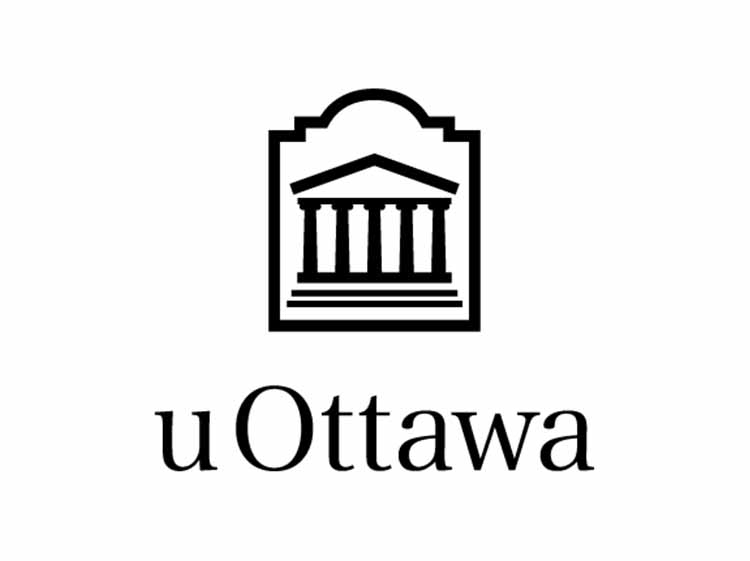 University of OttawaGNG 1103: Engineering DesignProject Deliverable C: Design Criteria and Target SpecificationsGroup Members:Name:			         Student ID Number:Sofiya Fonareva	         300334815Emma Denis		         300291562Erik Ang		         300316725Hasnain Sahibzada             300220482Aaron Campos Maldonado  300319896										October 9, 2022Index:Abstract                      								3Introduction										4Needs and Design Criteria							4Benchmarking									4Target Specifications								6Reflections										8Conclusions									8Wrike Snapshot https://www.wrike.com/open.htm?id=968842438AbstractProjects need categorization and organization so all the needs and design criteria of the client are met. Therefore, during the user-client meeting, our client outlined specific criteria of what they were looking for. At this stage, we organized and analyzed all information into design criteria. So, through the following deliverable, these criteria and specifications are categorized into tables and defined for clarity. Furthermore, the criteria are benchmarked and rated by importance. This will allow our group, Before the Pale, to strategize our plans to meet the outlined criteria for our client and better visualize our project.  IntroductionThe following deliverable analyzes different client needs that were established in Deliverable B. It covers the importance and functionality of different user criteria and needs. Through this process, the list of prioritized criteria is established to help us get to our desired finished product. Further emphasized by benchmarking, these user needs will allow us to have a conceptualized finished product.Needs and Design CriteriaTable 1.0: Needs Statement, Design Criteria, Functional/Non-Functional NeedsBenchmarkingTable 2.0: Metrics and Benchmarking PropertiesTable 2.1: Comparison of Importance Given by each Option	To conclude, from the already available solutions, the iSpindle adheres the most to the design criteria and metrics we have made for this project.Target Specifications Table 3.0: Functional RequirementsTable 3.1: Constraints Table 3.2: Non-Functional Requirements ReflectionMeeting with the client provided us with a lot of insight into what our client’s needs and wants are. We were able to ask questions and conclude that our client is looking for a device that is mounted to the tank, yet easily removable. Functionally it is able to record data locally, but also provide measurements in real time electronically. The device must adhere to strict food safety materials guidelines and be able to withstand high pressure since it would be within the tank most of the time. Additionally, our client is hoping to see other useful features such as a battery pack for unexpected power loss or ability to monitor temperature. All that must fit within our provided budget.Through this deliverable, we were able to record all needs and wants of our client and prioritize them. We also did research into what is already available on the market, to see what competition offers. In this process, we have realized that most options available do not offer a mount, which our client really wants. We also were not sure about using third party applications, but the client requested that all is done locally. We also found a few design routes for our devices. After the client meeting, we assumed that measurement of specific gravity can occur only during the fermentation process, but it can also happen while it is inflow at 56-70 degrees Celsius. By identifying our client’s priorities such as functionally over aesthetics and performing a benchmarking process, we were able to collect enough information to start thinking about our prototype design. ConclusionIn conclusion, in this deliverable, different client needs, and design criteria are assessed and covered. Through this process, we broke down all criteria to functional, non-functional and the ones that serve as constraints to our project. Each design criteria were then individually assessed and ranked on its importance to the client. After all design criteria were established, we performed benchmarking to compare different options available on the market such as RAPT Pill, TILT, and iSpindle. Through this process, we established that iSpindle was the one that covered the most design criteria that we set, but none of the options offered a secure mount to the tank as our client requested. We are confident that with the information collected and analyzed, we are prepared to put together a prototype that would meet our client’s needs.Importance(5>1)NeedDesign CriteriaFunctional or Non-Functional5Can be mounted inside but must be securedMounted securely in the brewing tankFunctional5Food safetyFood safe materialsNon-Functional5Make logging data more efficient Samples not taken by hand, reduced waiting periodData recordingFunctional5Make all calculations and measurements done inside the  tank thus minimum loss of productAll measurements must happen within the tankFunctional5Easily removed from the tank and can withstand cleaning products Easily removed from the tankFunctional4Data is stored in house, easily readable and saved for future useLocal data recordingFunctional4Price is flexible (prototype cost limited)CostNon-Functional4Low maintenance costUpkeep costNon-Functional4Battery pack systemBattery poweredFunctional2Temperature monitoring system Temperature monitoringFunctional#MetricRAPT PillTILTiSpindle1Mounted securely in the brewing tankNoNoNo2Food SafeYesYesMaybe (project is open source thus it relies on the user)3Data RecordingYesYesYes4All measurements must happen within the tankYesYesYes5Easily removed from the tankNo (sensor is free floating)No (sensor is free floating)No (sensor is free floating)6Local Data RecordingNoNo (but is compatible with 3rd party apps like Google Sheets)Yes (project is open source and can be configured for local data recording)7Cost$79.99 CAD$185.46 CADVariable (project is open source, thus part costs can vary)8Upkeep CostN/A (no upkeep except charging the device)N/A (no upkeep except charging the device)N/A (no upkeep except charging)9Battery PoweredYesYesYes (open source so can be modified for larger batteries)10Temperature MonitoringYesYesYes#MetricImportance (5>1)RAPT Pill (5>1)TILT (5>1)iSpindle (5>1)1Mounted securely in the brewing tank51112Food Safe55553Data Recording55554All measurements must happen within the tank55555Easily removed from the tank53236Local Data Recording41247Cost43248Upkeep Cost45559Battery Powered455510Temperature Monitoring2555Total:Total:43383742#Design SpecificationsRelationValueUnitsImportance (5>1)Verification MethodFunctional RequirementsFunctional RequirementsFunctional RequirementsFunctional RequirementsFunctional RequirementsFunctional RequirementsFunctional Requirements1Mounted securely in the brewing tank=YesN/A5Analysis2Data recording=YesN/A5Test3All measurements must happen within the tank=YesN/A5Analysis4Easily removed from the tank=YesN/A5Analysis5Local data recording=YesN/A4Test6Battery powered=YesN/A4Test7Temperature monitoring=YesDegrees Celsius or Fahrenheit2Test#Design SpecificationsRelationValueUnitsImportance (5>1)Verification MethodConstraintsConstraintsConstraintsConstraintsConstraintsConstraintsConstraints1Cost (Prototype cost)<1500 (100)Dollars4N/A2Cannot use any material we want, must be food grade. =YesN/A2Analysis3Device cannot be small or free floating in water/ must be attached.=YesN/A2Analysis4Cannot be permanent, should be removable for cleaning. =YesN/A3Analysis5Must be strong enough to withstand pressure within tank=YesN/A3Test#Design SpecificationsRelationValueUnitsImportance (5>1)Verification MethodNon-Functional RequirementsNon-Functional RequirementsNon-Functional RequirementsNon-Functional RequirementsNon-Functional RequirementsNon-Functional RequirementsNon-Functional Requirements1Food Safety =YesN/A5Food safety labels and must be in accordance with the food safety laws in Ontario2Prototype cost <100Dollars 4Sale pitch to client with estimated costs 3Upkeep costs and maintenance <Yes (minimal)Dollars 4Minimal subscriptions and in house cleaning and maintenance 